Drodzy Rodzice i Uczniowie. Stawiamy przed wami wyzwanie! Podejmijcie RODZINNY CHALLENGE! ;-)) 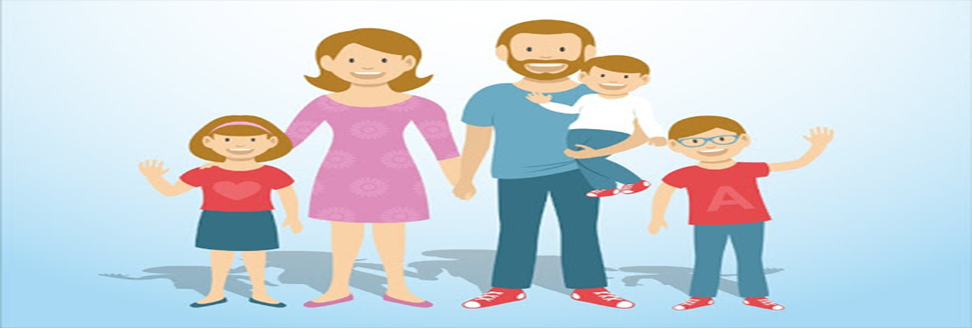 Wszyscy przebiliśmy sobie „piątki”Posadziliśmy roślinkę (np. fasolkę)Wspólnie upiekliśmy ciasteczkaNapisaliśmy piosenkę o naszej rodziniePrzeczytaliśmy mądrą książkęZagraliśmy w kalambury (np. zwierzęta)Rozmawialiśmy o tym, czym są emocje i jakie emocje odczuwamy.Zachęcamy Państwa do dokumentowania chellengu. Róbcie zdjęcia, nagrywajcie filmiki. Będzie to piękna pamiątka ze wspólnie spędzonego czasu w tym trudnym okresie. ;-) Możecie podzielić się  z nami swoją aktywnością .PAMIĘTAJCIE!To wyzwanie, dzięki któremu poświęcicie sobie czas i umocnicie Waszą relację!